     ПОСТАНОВЛЕНИЕ«21» декабря  2018 г.                                   г. Кондрово                                                 № 1822О комиссии по отбору и определению претендентов по предоставлению субсидий из бюджета муниципального района «Дзержинский район» на возмещение части затрат организациям потребительской кооперации по доставке товаров первой необходимости в отдаленные поселения на расстояния свыше 11 километров от пункта их получения      В соответствии с Постановлением Правительства Российской Федерации от             24 января 1994 года №24 «Вопросы потребительской кооперации Российской Федерации», Постановлением администрации от 30.12.2016 № 1194 «Об утверждении муниципальной программы «Развитие потребительской кооперации на территории муниципального района «Дзержинский район» на 2017 – 2021 годы» (в ред. постановления от 15.03.2018 № 326), постановлением администрации от 11.12.2018 № 1691 «Об утверждении Положения  о порядке предоставления субсидий из бюджета муниципального района «Дзержинский район» на возмещение части затрат организациям потребительской кооперации по доставке товаров первой необходимости в отдаленные поселения на расстояния свыше 11 километров от пункта их получения»        ПОСТАНОВЛЯЮ:      1. Утвердить Положение о порядке работы комиссии по отбору и определению претендентов по предоставлению субсидий из бюджета муниципального района «Дзержинский район» на возмещение части затрат организациям потребительской кооперации по доставке товаров первой необходимости в отдаленные поселения на расстояния свыше 11 километров от пункта их получения (приложение №1).            2. Создать комиссию по отбору и определению претендентов по предоставлению субсидий из бюджета муниципального района «Дзержинский район» на возмещение части затрат организациям потребительской кооперации по доставке товаров первой необходимости в отдаленные поселения на расстояния свыше 11 километров от пункта их получения (приложение №2).            3. Настоящее Постановление вступает в силу с момента его официального опубликования.Временно исполняющий обязанностиглавы администрацииДзержинского района                                                                                            В.В. ГрачёвПриложение №2 к постановлению  администрации Дзержинского районаот 21.12.2018г. № 1822СОСТАВкомиссии по отбору и определению претендентов по предоставлению субсидий из бюджета муниципального района «Дзержинский район» на возмещение части затрат организациям потребительской кооперации по доставке товаров первой необходимости в отдаленные поселения на расстояния свыше 11 километров от пункта их полученияПриложение № 1 к постановлению администрации Дзержинского районаот 21.12.2018г.  №  1822ПОЛОЖЕНИЕо порядке работы комиссии по отбору и определению претендентов по предоставлению субсидий из бюджета муниципального района «Дзержинский район» на возмещение части затрат организациям потребительской кооперации по доставке товаров первой необходимости в отдаленные поселения на расстояния свыше 11 километров от пункта их полученияОбщие положенияНастоящее Положение определяет порядок работы по отбору и определению претендентов по предоставлению субсидий из бюджета муниципального района «Дзержинский район» на возмещение части затрат организациям потребительской кооперации по доставке товаров первой необходимости в отдаленные поселения на расстояния свыше 11 километров от пункта их получения (далее – Комиссия).              1.2. Комиссия в своей деятельности руководствуется Конституцией Российской Федерации, действующим законодательством Российской Федерации и Калужской области, нормативно-правовыми актами администрации Дзержинского района, Положением о порядке предоставления субсидий из бюджета муниципального района «Дзержинский район» на возмещение части затрат организациям потребительской кооперации по доставке товаров первой необходимости в отдаленные поселения на расстояния свыше 11 километров от пункта их получения, настоящим Положением.Основные функции и права комиссииКомиссия осуществляет следующие функции:- рассматривает представленные организациями потребительской кооперации заявки;- определяет Получателей, которым может быть предоставлена субсидия и размеры предоставляемых субсидий;- обеспечивает конфиденциальность представленной информации;- принимает решение о возврате Получателями субсидий в случае нецелевого использования субсидий. Деятельность Комиссии осуществляется с соблюдением принципов гласности, объективной оценки, единства требований и создания равных конкурентных условий на основе коллегиального обсуждения и решения вопросов, входящих в ее компетенцию.Комиссия для выполнения возложенных на нее функций вправе потребовать от Получателей разъяснения представленных документов, пригласить Получателей на заседание Комиссии.3. Состав комиссииКомиссия состоит из председателя, заместителя председателя, секретаря и членов Комиссии.Председатель Комиссии:- организует работу Комиссии, определяет место и время проведения заседаний комиссии;- председательствует на заседаниях Комиссии;- определяет по согласованию с другими членами Комиссии порядок рассмотрения вопросов;- осуществляет иные полномочия в соответствии с действующим законодательством.Заместитель председателя Комиссии исполняет функции председателя Комиссии при его отсутствии на заседании Комиссии. Порядок и организация работы КомиссииРассмотрение заявок участников конкурса осуществляется комиссией на следующий день после окончания срока подачи заявок.Комиссия подводит итоги конкурса в день рассмотрения заявок.Секретарь Комиссии осуществляет подготовку заседаний Комиссии, включая информирование членов Комиссии по вопросам, относящимся к их функциям, извещает лиц, принимающих участие в работе Комиссии, о времени и месте проведения заседания, ведет и оформляет протокол заседания Комиссии.Заседания Комиссии считаются правомочными при присутствии на них не менее 2/3 от утвержденного числа членов Комиссии. Члены Комиссии участвуют в заседании Комиссии лично и не вправе делегировать свои полномочия другим лицам.Решение Комиссии по предоставлению субсидий Получателям и их размер принимается открытым голосованием большинством голосов присутствующих членов Комиссии. При равенстве голосов решающим является голос председателя Комиссии (при его отсутствии на заседании – заместителя председателя Комиссии).Решение Комиссии оформляется протоколом, который утверждает председатель Комиссии.Решение Комиссии утверждается постановлением администрации муниципального района «Дзержинский район».О решениях Комиссии Получатели информируются секретарем Комиссии в течение 5 дней со дня окончания подведения итогов отбора.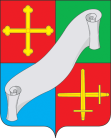         КАЛУЖСКАЯ ОБЛАСТЬ       АДМИНИСТРАЦИЯ        (исполнительно - распорядительный орган)            МУНИЦИПАЛЬНОГО РАЙОНА «ДЗЕРЖИНСКИЙ РАЙОН»            МУНИЦИПАЛЬНОГО РАЙОНА «ДЗЕРЖИНСКИЙ РАЙОН»ДрымановСтанислав АнатолиевичПлатонова                                                                                                                          Евгения Валентиновна--Заместитель главы администрации Дзержинского района,  председатель комиссииЗаведующий отделом экономики администрации Дзержинского района, заместитель председателя комиссииФедороваЕкатерина КонстантиновнаЧлены комиссии:-Главный специалист отдела экономики администрации Дзержинского района, секретарь комиссииХолодноваНаталья ВитальевнаАлфёрова                                                      Наталья Анатольевна--Заместитель главы администрации – заведующий финансовым отделомПредседатель контрольно – счетной комиссии Дзержинского района                        (по согласованию)ЖуковПавел Александрович-И.о. начальника Межрайонной ИФНС России № 2 по Калужской области            (по согласованию)ПаршиковИван Дмитриевич                                        -Заведующий отделом сельского хозяйстваадминистрации Дзержинского района